Bauanleitung Shaggylac El Tornado Sportsconvertible de Luxe1.	 Dies ist kein professioneller Bausatz. Er ist kostenfrei. Er darf gebaut und 	auch abgewandelt ( verfeinert, umgefärbt, scaliert usw. ) werden. Er darf 	nicht 	verkauft werden! Weder als download noch als Ausdruck. 	Verschenken ist erlaubt.2.	Benutze Papier mit einem Gewicht zwischen 150 und 180 g/m2. 3.	Der Bau beginnt mit dem Innenraum. Die Teile 19 und 20 ausschneiden. 	Teil 20 wird zu einem Kasten gefaltet und im rechten Winkel geklebt. Die 	Rückwand steht schräg. Teil 20 wird A-förmig gefaltet und als 	Frontsitzbank eingeklebt.4.	Die Teile 13 a und b sind Lenkrad und Lenksäule. Teil b wird gerollt und 	als Lenksäule eingeklebt. Wahlweise kann man auch einen Zahnstocher 	benutzen. Lenkrad einkleben.5.	Als nächste wird Teil 3 ausgeschnitten und entsprechend dem Bild 	gefaltet und geklebt.6.	Teile 4 r+ l werden an die Innenseiten der Heckflossen geklebt.7.	Teile 5 r + l werden als Seitenwände in den Motorraum geklebt.8.	Teil 8 wird als Heck unterhalb der Teile 4 eingeklebt. Die weiße Fläche 	ausschneiden.9.	Teil 6 zum Kofferraum falten und unter die Öffnung von Teil 8 kleben.10.	Teil 10 wird als Motor vorne eingeklebt, so das ca. 0,2 cm Abstand zur 	Oberkante der Kotflügel bleibt.11.	Der Innenraum wird jetzt so in die Karosserie eingeklebt, daß die 	Oberkanten der Seitenwände bündig abschließen. Vorsichtig, damit sich 	die Karosserie nicht verzieht.12.	Teile 1 a,b,c und 2 werden auf 1mm starke Pappe geklebt. Dann 	ausschneiden und erst zusammenstecken und an die Karosserie so 	anpassen, das vorne und hinten ca. 1mm übersteht. Die Teile a und c 	müssen auch an den Seiten leicht überstehen. Die Teile 2 sollen vorne 	und hinten einen Abstand ( Spur ) von 32 bzw. 30 mm haben. Jetzt 	kleben. Teile 2 erst lochen, nachdem man mit den Rädern die genaue 	Mitte bestimmt hat.13.	Teile 15 a und b ausschneiden. Die Räder in Wagenfarbe als Ersatzrad 	benutzen. Zwischen diese beiden Scheiben 3 mm pappe kleben und mit 	Teil 17 umwickeln. Bei den anderen Rädern die Rückseiten auf 2mm 	Pappe verstärken und mittig lochen. Die Vorderseiten auf 1mm Pappe 	kleben und nicht lochen. Beide Teile zusammenkleben und mit den 	Laufflächen 16 umwickeln oder Pappe an den Kanten schwarz färben.14.	Wenn die Position für die Löcher der Achsen ermittelt ist, alle Teile 2 	lochen ( ca. 2mm ). Zahnstocher als Achsen verwenden. Vorne ca. 39 	mm und hinten ca. 37mm. Alles zusammenstecken und kleben. Alle 	Räder müssen sich frei drehen könne.15.	Jetzt Chassis und Karosserie an den Klebelaschen und am 	Innenraumboden miteinander verkleben.16.	Teil 9 b mittig als Zierleiste auf Teil 9 a kleben nachdem 9a an der 	Vorderkante gerundet wurde und auf die passende Länge des 	Motorraums gekürzt wurde. Mit einem Klebestreifen wird die 	Motorhaube an der Rückwand des Motorraums befestigt. Der 	Klebestreifen wird an der Knickkante solange mit dem Cutter eingeritzt 	bis die Motorhaube von alleine gerade eben nach unten fällt.17.	Teil 7 als Kofferraumdeckel auf die gleiche Weise ankleben und zum 	schließen bringen.18.	Kühlerfigur anbringen.19.	Bei der Windschutzscheibe 14 erst die Innenteile vorsichtig ausschneiden 	und dann das komplette Teil ausschneiden. eines der Innenteile als 	Muster für die Scheibe auf Kopierfolie legen und umranden. Scheibe 	ausschneiden und  auf eine Seite von Teil 14 kleben. Die andere Seite 	umbiegen und ankleben. Die Ecken nach hinten knicken und die gesamte 	Frontscheibe mit den Ecken in Wagenfarbe hinter der Motorhaube auf 	die Karosserie kleben. Stoßstangen und Hörner ausschneiden und 	ankleben. Fertig.Building instructions Shaggylac El Tornado de Luxe Sportsconvertible

1. This is not a professional kit. It is free of charge. You can build an modify this kit (refine,  change color, rescale etc.). It may not be sold! Neither as download nor as print. 2. Use paper with a weight between 150 and 180 g / m2.
3. The construction begins with the interior. Cutout parts 19 and 20. Part 20 is folded into a box and glued at the right angle. The back wall is inclined. Part 20 is folded and glued as a front seat A-shaped.
4. The parts 13 a and b are the steering wheel and steering column. Part b is rolled and glued as steering column. Optionally, you can also use a toothpick.5. The next part 3 is cut out and according to the picture folded and glued.
6. Parts 4 r + l are glued to the inner sides of the tail fins.
7. Part 5 r + l are bonded as side walls in the engine compartment.
8. Part 8 is glued as the back below the tailfins. Cut out the white surface before.
9. Part 6 fold as trunk and glue below the opening of part 8.
10. Part 10 is glued in front as a motor, so that remains approximately 0.2 cm from the top edge of the fender.
11. The interior is now so glued into the body that the upper edges of the side walls flush. Carefully, so that the body does not warp.
12 Parts 1 a, b, c and 2 are glued to 1mm thick cardboard. Then cut and will snap them together and adapt to the body. Keep the chassis 2mm longer than the body. Parts a and c must protrude slightly at the sides. Parts 2 to have front and rear a distance (track) of 32 and 30 mm. Now stick. Part 2 first punch, after having determined the exact center of the wheels.
13 Parts 15 a and b cut. The wheels in body color are used as spare. Stick 3 mm cardboard between these two slices and wrap with Part 17. In the other wheels reinforce the backs of 2mm cardboard and punch holes in the middle. The front pages glue to 1mm cardboard dont punch a hole inside. Both parts stick together and wrap them with the raceways 16 or color cardboard at the edges black.
14. If the location for the holes of the axes are determined, all parts No. 2 need a hole (approx 2mm). Use toothpicks as axes. Front approximately 39 mm long and back approx 37mm. All plug together and glue. All wheels must rotate freely.
15. Now the chassis and body are glued together.
16. Glue Part 9 b as the center trim on part 9 a after 9a was rounded at the front edge and was cut to the appropriate length of the engine compartment. With an adhesive strip, the hood is fastened to the rear wall of the engine compartment. Cut the tape at the bending edge with a cutter until the hood comes down.
17.Do the same with Part 7.
18. Attach hood ornament.
19. The windshield 14 cut the inner parts first carefully and then cut out the whole part. Use one of the inner parts as a model for the windshield made from foil. Cut windshield and stick to one side of part 14. Fold and glue the other side. Fold back the corners and glue the entire windshield with the corners in body color behind the bonnet to the body. Cut out Bumpers and apply to the body. Finished.

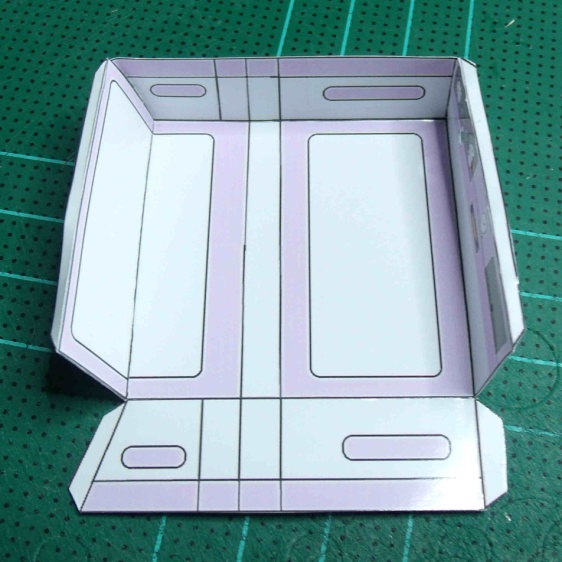 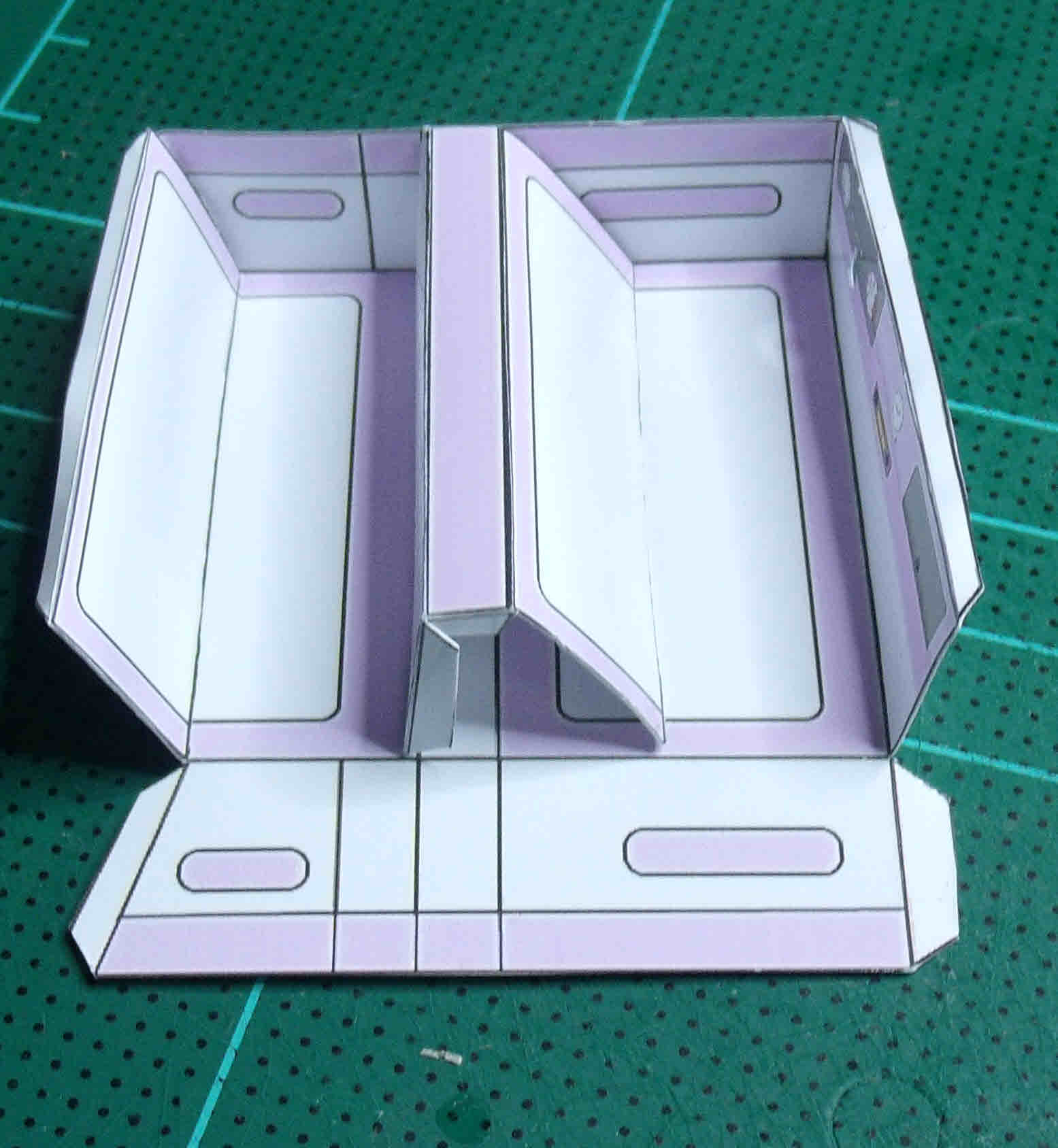 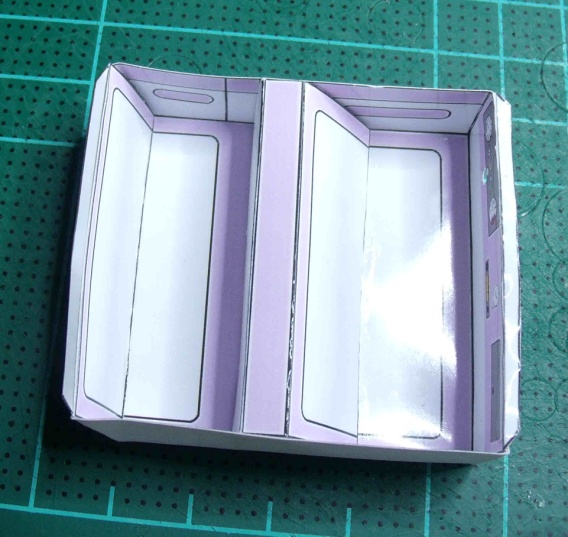 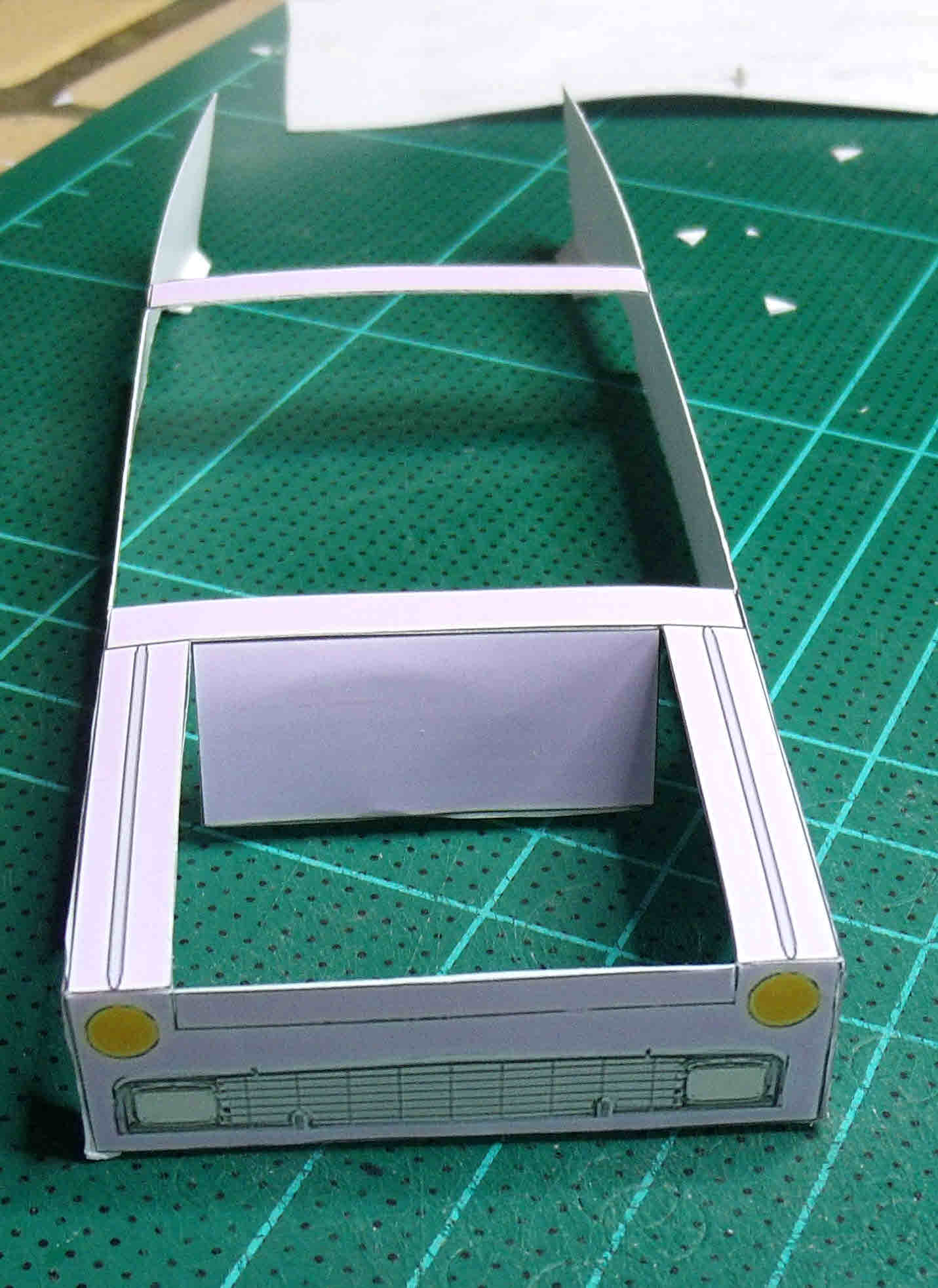 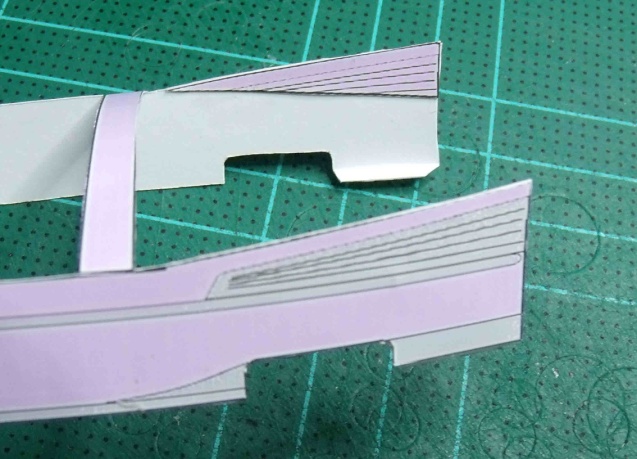 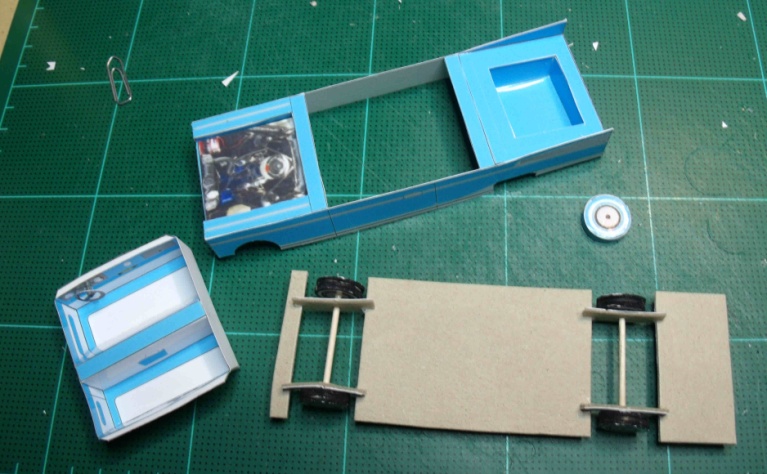 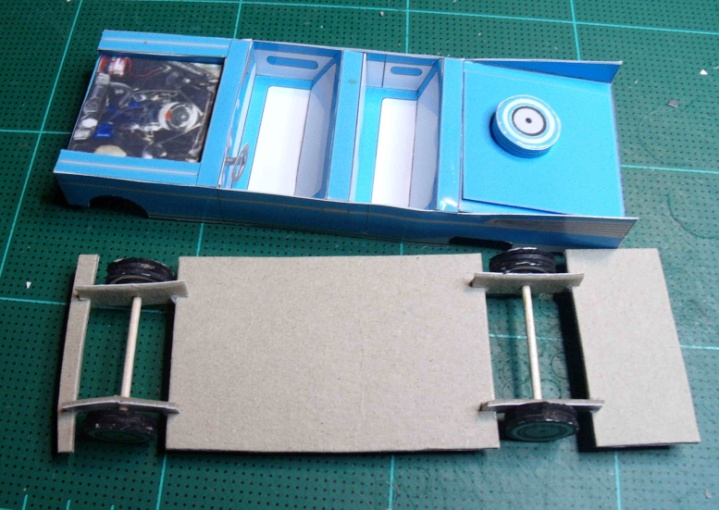 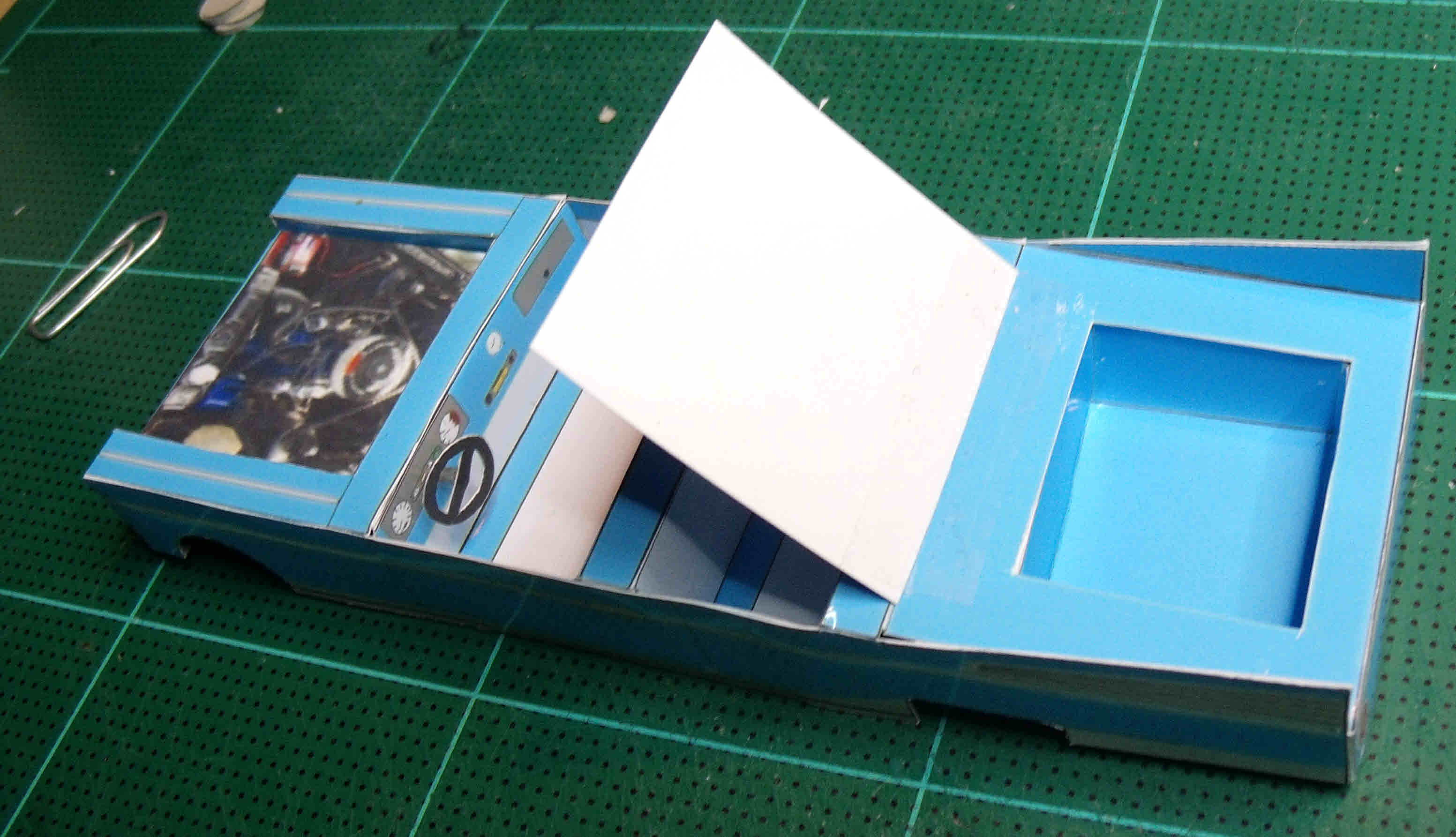 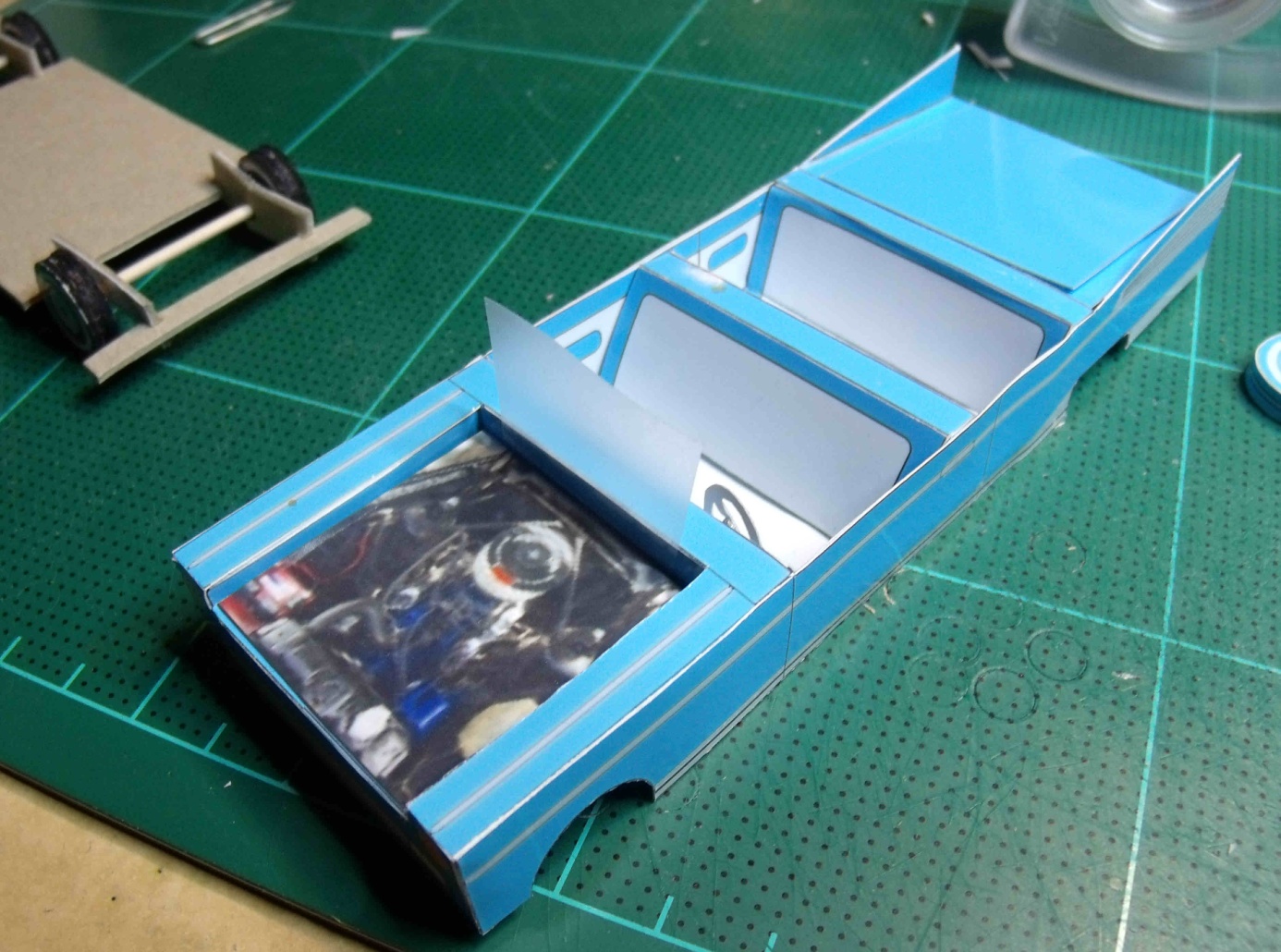 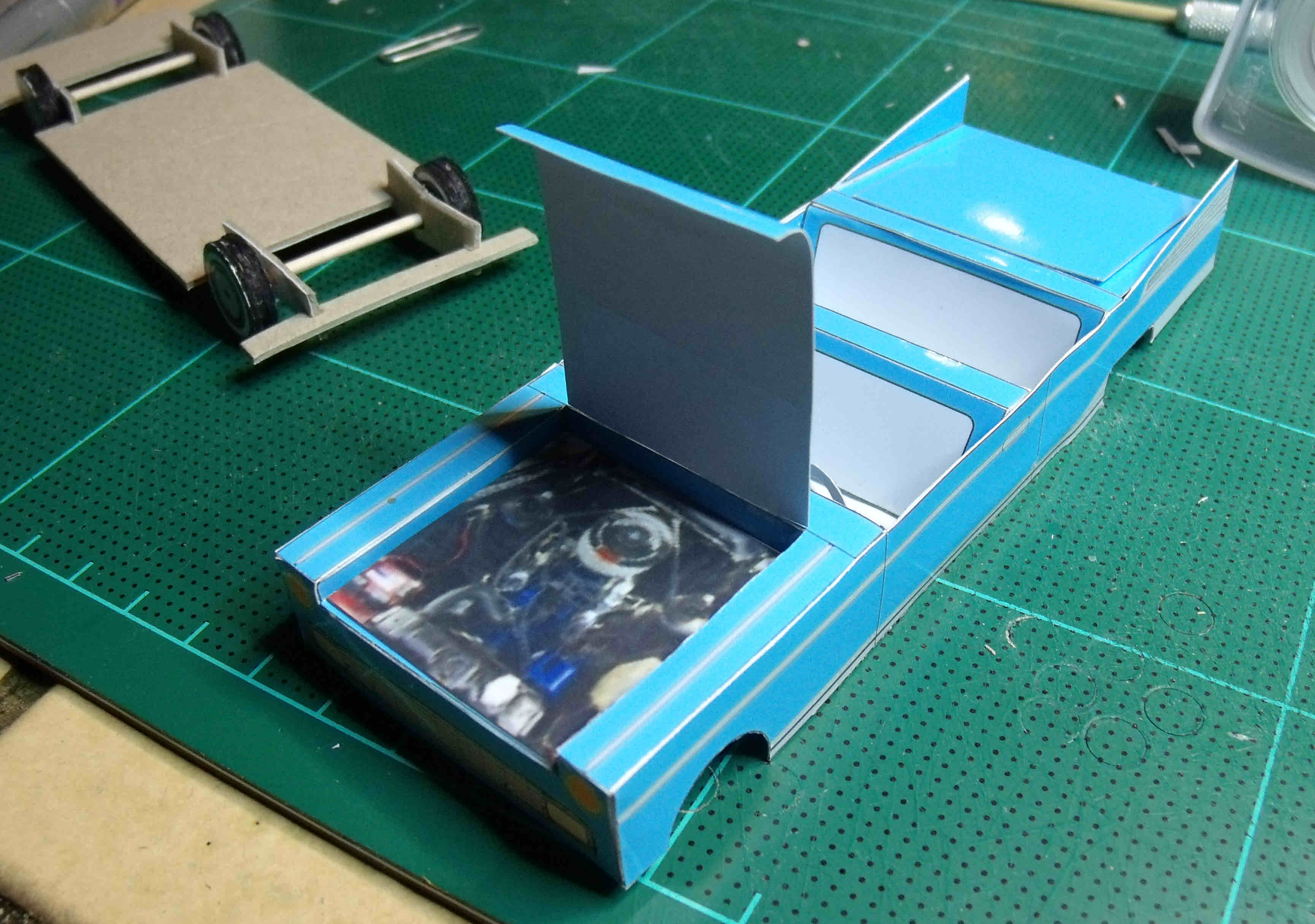 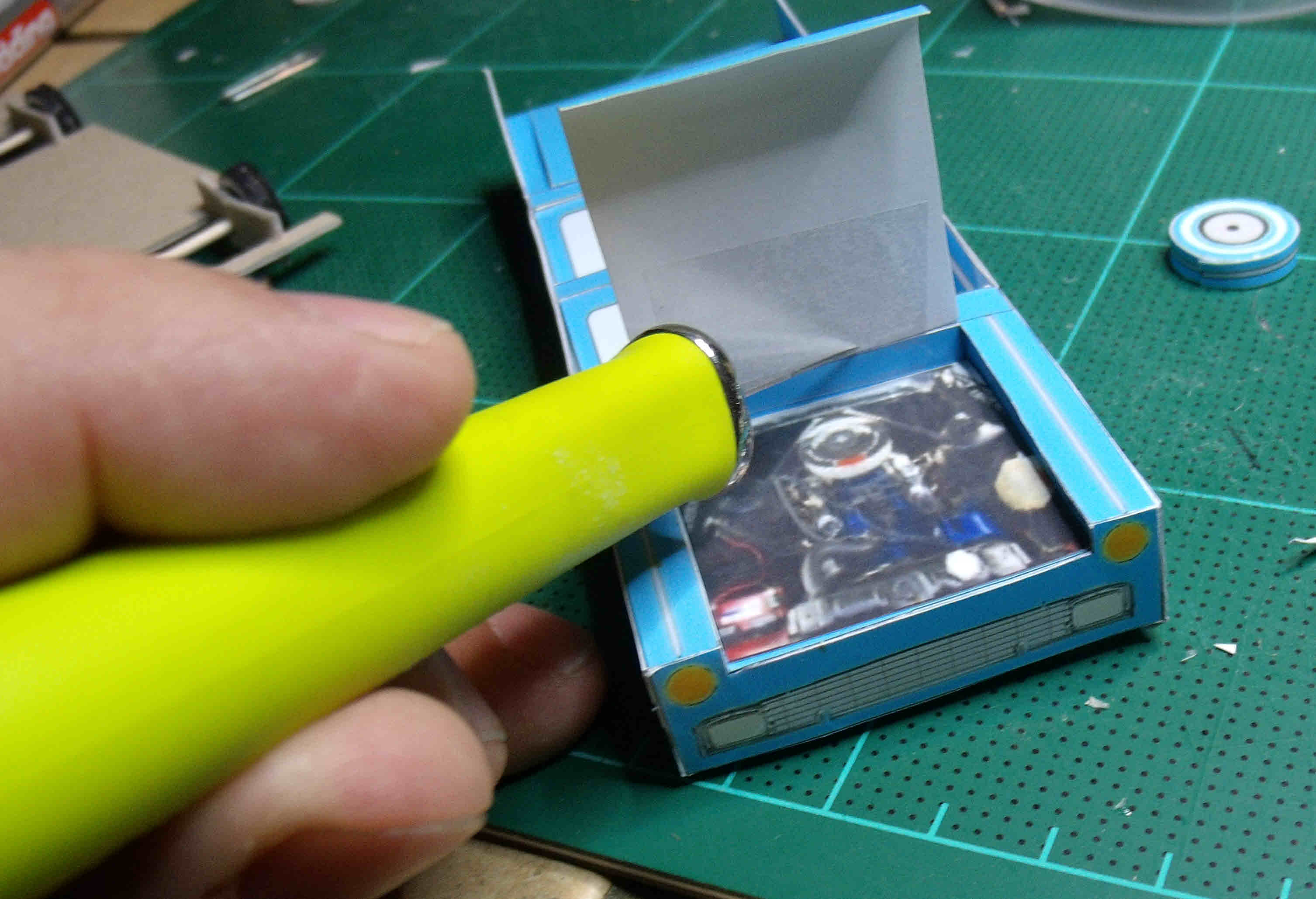 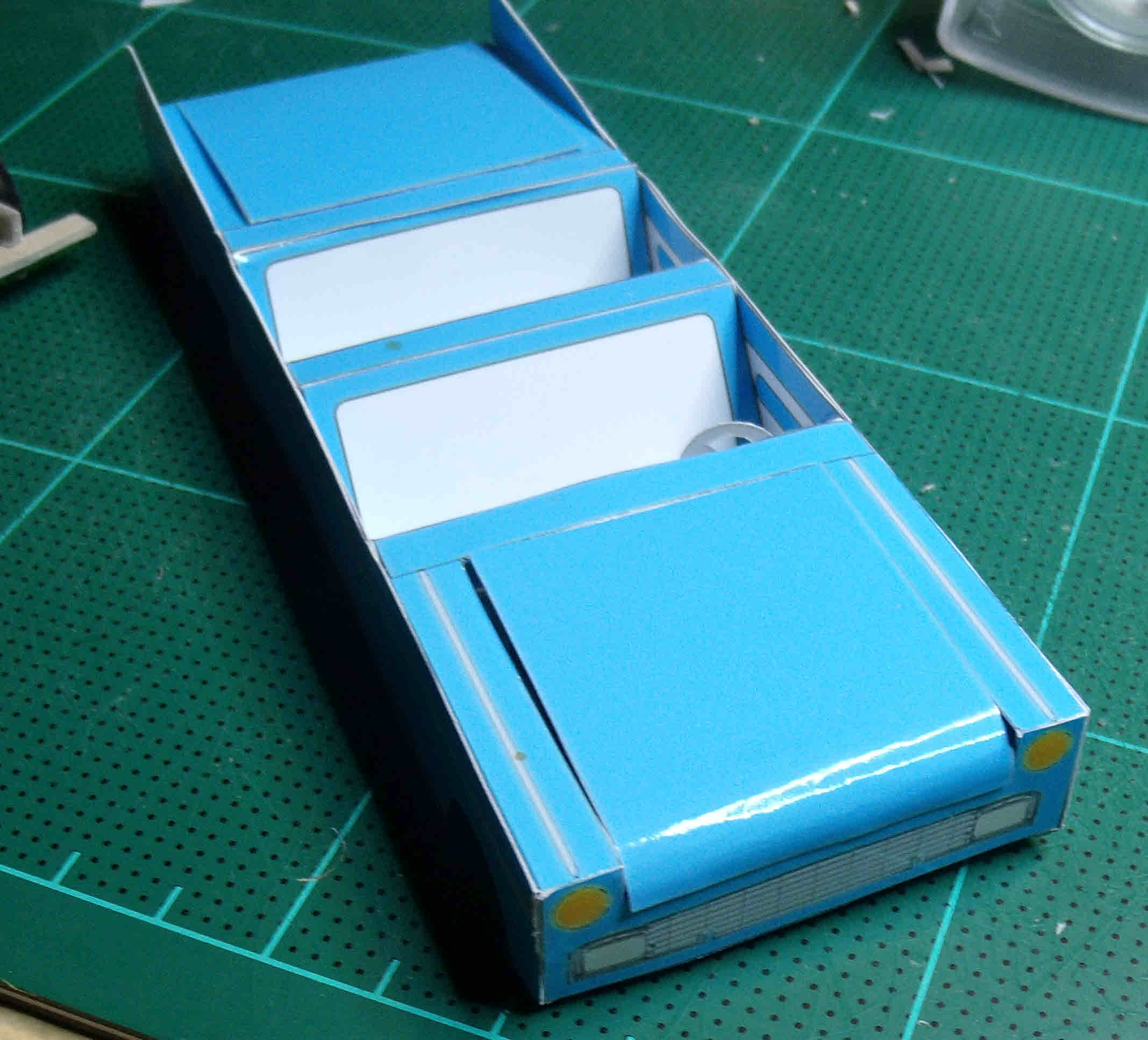 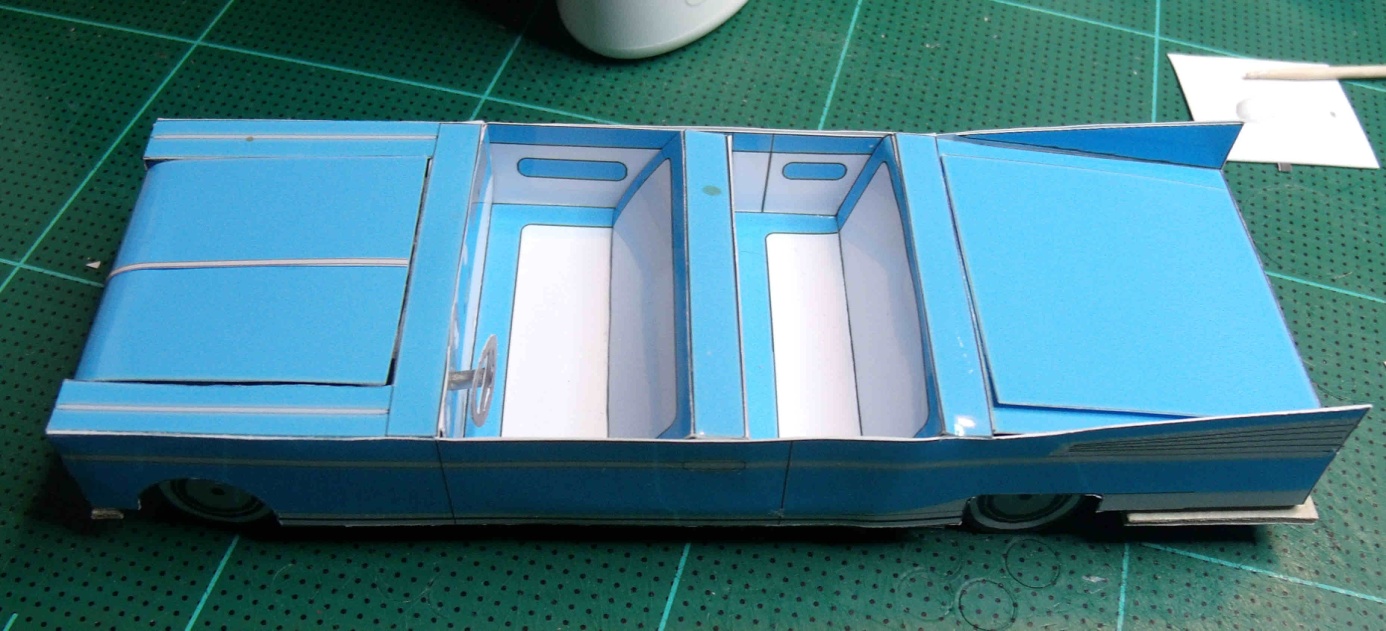 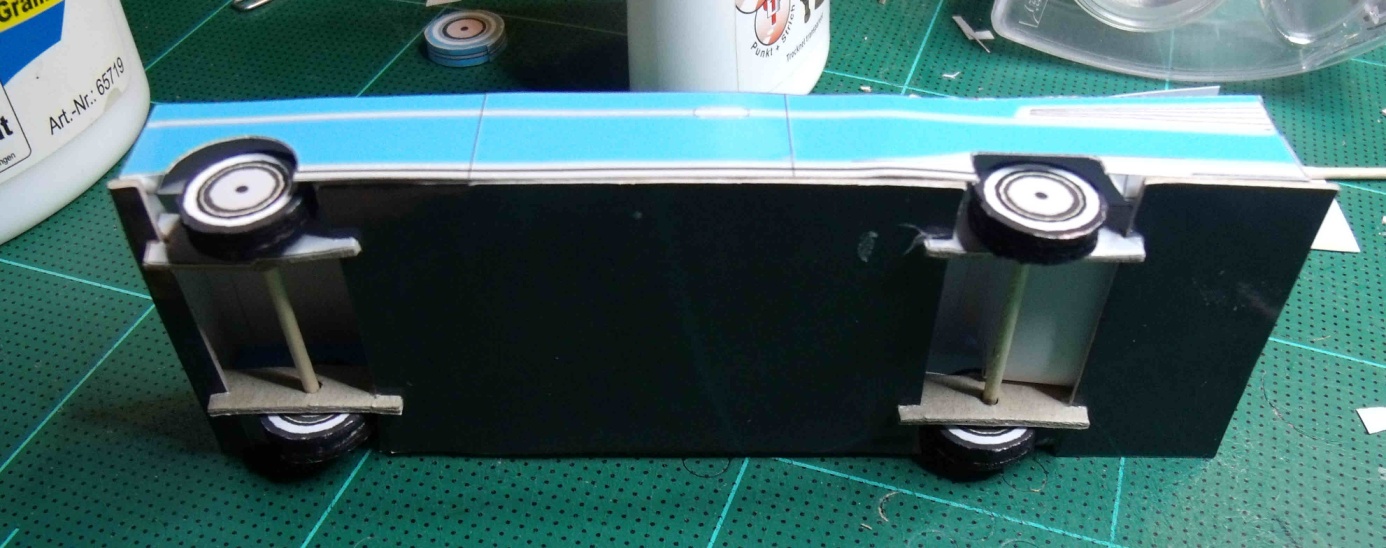 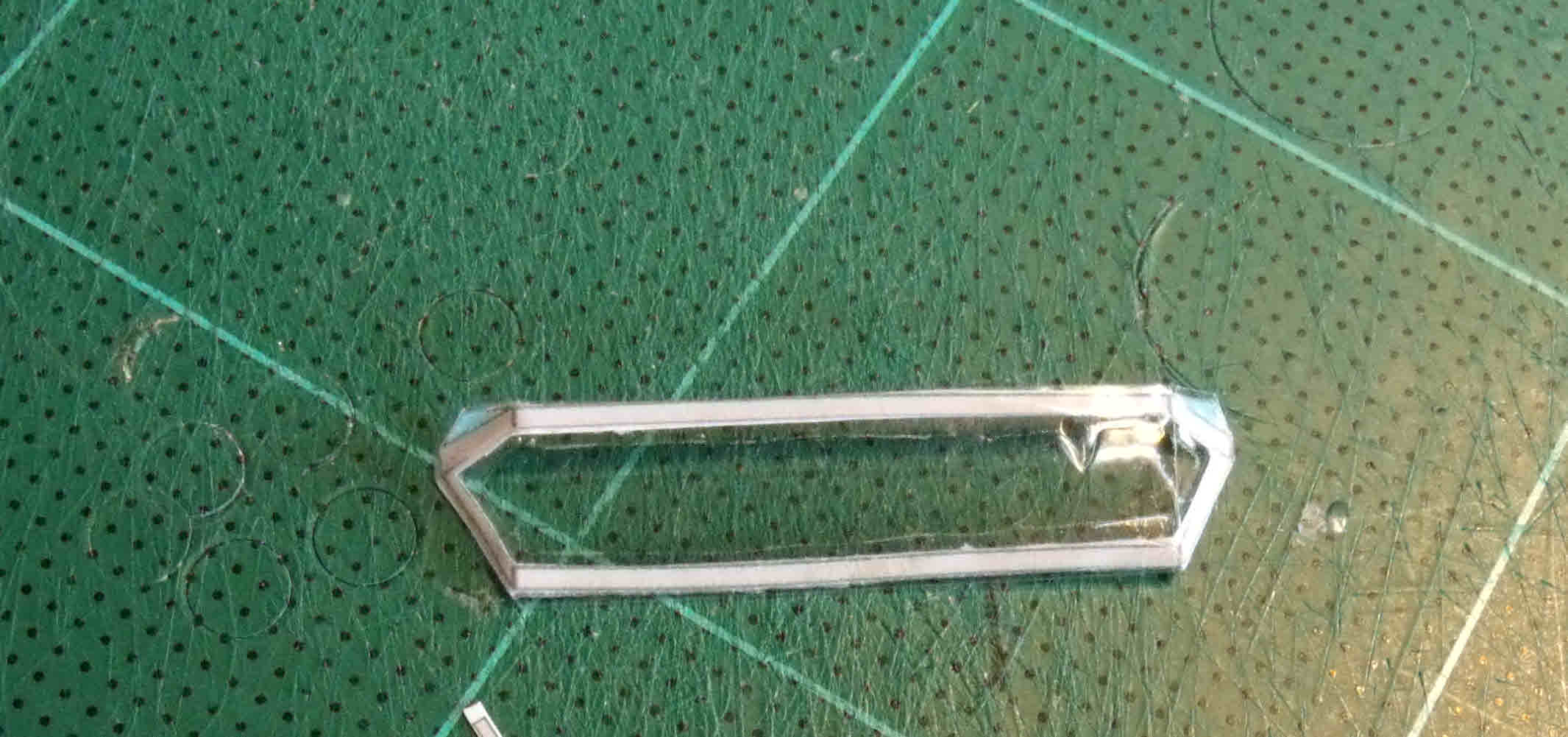 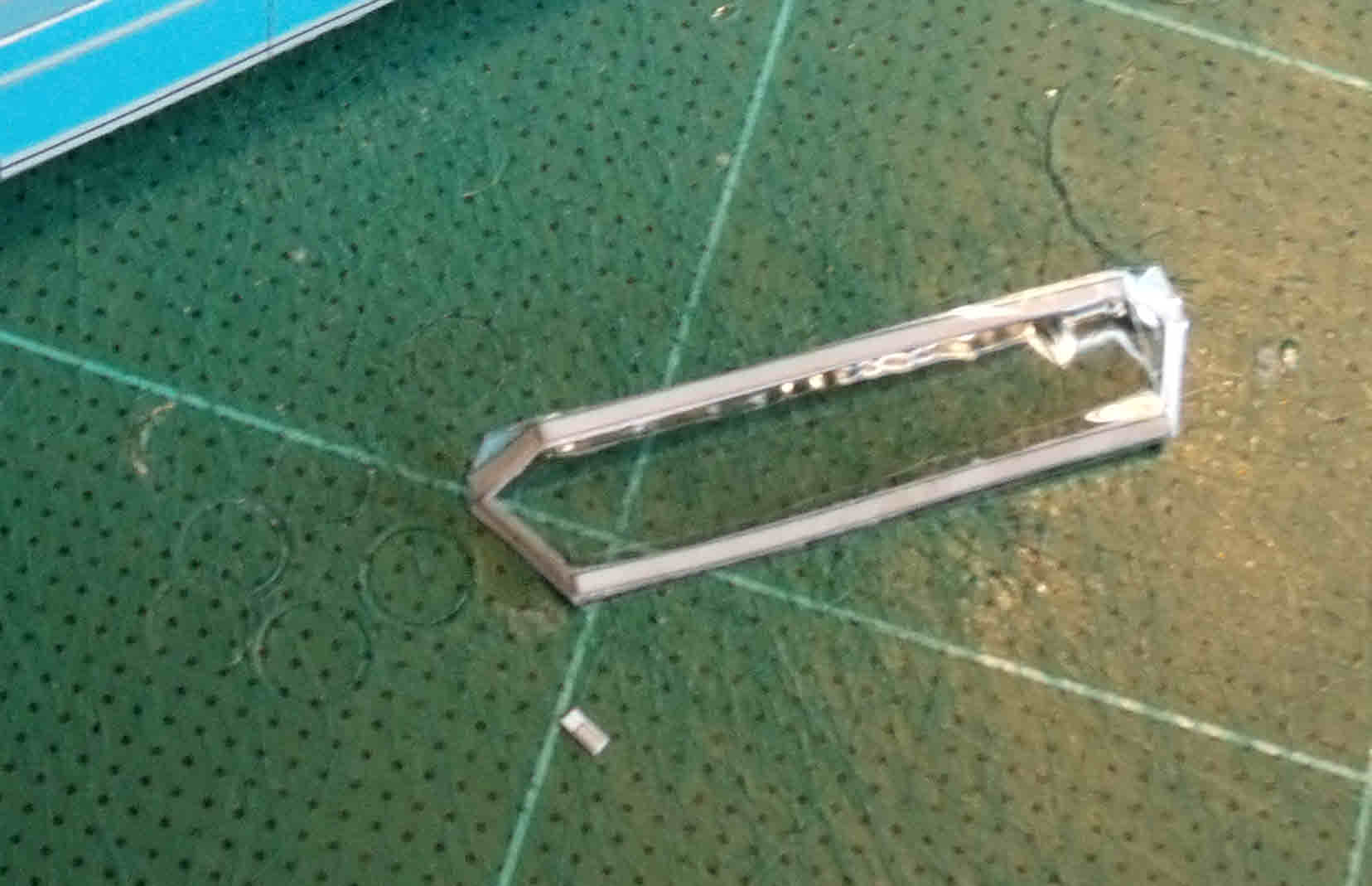 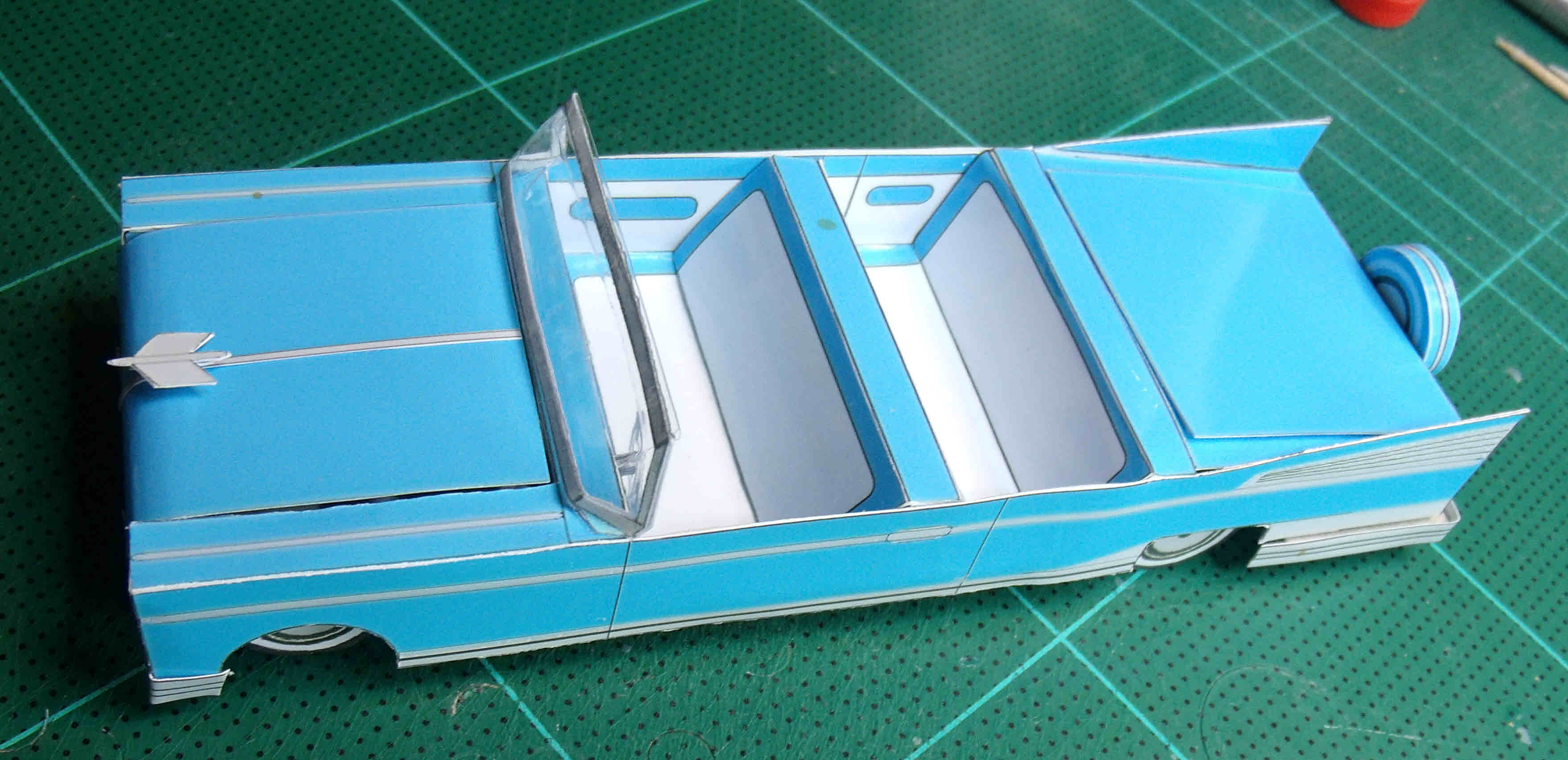 